		Head Teacher – Mrs Helen Gregory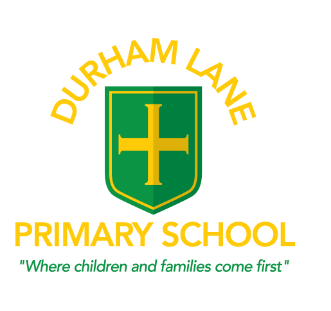 		Amberley Way, Eaglescliffe				Stockton on Tees		TS16 0NGTel: 01642 780742	Email: admin@durhamlane.org.ukWebsite: www.durhamlane.org.ukRequest for Nursery PlaceThank you for enquiring about a Nursery place at Durham Lane Primary School.  I am really pleased that you have chosen Durham Lane Primary for your child.   We are able to offer you 15 hours of Nursery provision a week.  Our session has a flexible start and finish, so you may drop off at anytime between 8.45 – 9 am or collect from 11.30 – 11.45 pm.We are happy to take children from 3 years old, this we believe helps to support the foundation of their educational journey. Name of Child …………………………………………………………………….   Date of Birth ……………………………………..        Full Address ……………………………………………………………………………………………………………………………………………………………………………………………..  Post Code …………………….In catchment area?				Yes      No  (school to complete)Telephone Number  ………………………………….            Email address ……………………………………………..        Parent/Carer Name        ………………………………………………………..       Name of any siblings in school.……………………………………………………….        ……………………………………………………….If you have not had the opportunity to meet myself and the class teacher or have a tour of our school, please do not hesitate to contact the school office on 01642 780742 or email myself on helen.gregory@durhamlane.org.ukIf you would be interested in 30 hour provision, please tick. Yes We are looking forward to meeting you and your child in the near future.Kind regardsHelen Gregory